Об обеспечении безопасности людей на водных объектах на территории Ленского района в летний период 2022 годаВо исполнение Федерального закона Российской Федерации №131-ФЗ от 06 октября 2003 года «Об общих принципах организации местного самоуправления в Российской Федерации», а также правил охраны жизни людей на водных объектах на территории Ленского района: Рекомендовать главам муниципальных образований Ленского района, руководителям предприятий и организаций независимо от форм собственности:объявить с 17 июня по 31 августа 2022 года на территориях муниципальных образований трехмесячник безопасности на водных объектах;провести заседания комиссий по чрезвычайным ситуациям по выработке мероприятий обеспечения безопасности людей на водных объектах в период купального сезона и в период проведения месячника безопасности на водных объектах;повысить эффективность совместной работы с «Западным отделением ГИМС МЧС РФ по РС(Я)» по обеспечению безопасности в детских оздоровительных учреждениях и туристических лагерях, принятию мер по недопущению гибели детей, обеспечению организованного отдыха людей на воде;совместно провести работу по выявлению незарегистрированных мест массового отдыха населения на водоемах, принять меры по обустройству и открытию безопасных мест купания и отдыха на водоемах, обращая особое внимание на оборудование мест отдыха детей на водных объектах;выставить аншлаги с информацией о запрете купания в выявленных опасных местах;создать специализированные мобильные подразделения водных спасателей в целях организации безопасного купания, особенно в выходные, праздничные дни, в необорудованных местах массового отдыха населения; организовать и провести инструктажи по обеспечению безопасности детей на водных объектах с лицами, задействованными в организации и проведении летнего отдыха детей с привлечением государственных инспекторов по маломерным судам;организовать в начале каждой смены проведение занятий с детьми по обучению правил безопасного поведения на воде;организовать работу в средствах массовой информации и местах массового пребывания людей по информированию населения о мерах безопасности на водных объектах;ежемесячно до 30 числа 2022 года представить в управление производственного развития МО «Ленский район» на эл.адрес: otr_lensk@mail.ru  информацию о проделанных мероприятиях.Главному специалисту управления делами (Иванская Е.С.) настоящее распоряжение опубликовать в средствах массовой информации.Контроль исполнения настоящего распоряжения возложить на и.о. первого заместителя главы Е.С. Каражеляско.И.о. главы                                                                Е.С. Каражеляско Муниципальное образование«ЛЕНСКИЙ РАЙОН»Республики Саха (Якутия)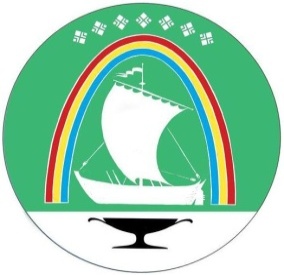 Саха Өрөспүүбүлүкэтин «ЛЕНСКЭЙ ОРОЙУОН» муниципальнайтэриллиитэ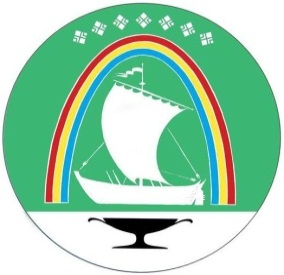 Саха Республикатын«ЛЕНСКЭЙ ОРОЙУОН» муниципальнайтэриллиитэ     РАСПОРЯЖЕНИЕ                          Дьаhал                г.Ленск                             Ленскэй кот «17» __июня__ 2022 года                         № ___01-04-1245/2_____от «17» __июня__ 2022 года                         № ___01-04-1245/2_____